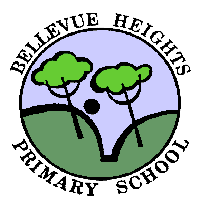        BELLEVUE HEIGHTS PRIMARY SCHOOL                  Out of School Hours Care – Vacation Care                             BOOKING SHEET July 2019Please complete all forms and return to OSHC STAFF ONLY.If your child is not enrolled in the OSHC service you must also complete separate registration forms, available from OSHC or the school office.Children attending must be minimum age of 4 years and 6 months.WEEK  1WEEK  2**All bookings are final. You will need to pay an estimated amount for your vacation care use at the time of booking. A final invoice may show a balance due which must be paid within 7 days.**I give permission for my child/ren to participate in all activities occurring on the days that I have booked. I agree to delegate my authority to supervising educators. Such educators may take whatever disciplinary action they deem necessary to ensure the safety, well-being and successful conduct of the children as a group and individually.	Signature: …………………………………………..		Date:      /       /Child's NameChild's NameChild's NameChild's NameChild's NameChild's NameMondayTuesdayWednesdayThursdayFriday08/07/201909/07/201910/07/201911/07/201912/07/2019Full dayHalf day -  a.m.Half day -  p.m.Full dayFull dayHalf day - a.m.Half day - p.m.Full dayHalf day - a.m.Half day - p.m.Full dayHalf day - a.m.Half day - p.m.MondayTuesdayWednesdayThursdayFriday15/07/201916/07/201917/07/201918/07/201919/07/2010Full dayHalf day - a.m.Half day - p.m.Full dayHalf day - a.m.Half day - p.m.Full dayFull dayHalf day - a.m.Half day - p.m.Full day